RETROALIMENTACIÓNGUÍA N°3   DE FILOSOFÍA CUARTO MEDIONombre ___________________________________________________ Curso 4°____ Fecha ____/_____/2020.Objetivo de aprendizajesOA b Analizar y fundamentar problemas presentes en textos filosóficos, considerando sus supuestos, conceptos, métodos de razonamiento e implicancias en la vida cotidiana.   Trabajo de ejercitación de lectura guía y PPT.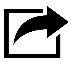 Ítem I: V o F. Contesta con V o F las siguientes frases después de ver los videos y leer la guía.__V_ Las situaciones límites son también un origen del filosofar.__V_ El origen de la filosofía es para el autor Karl Jaspers, la voluntad de comunicación.__V_ La muerte de un ser querido, una ruptura sentimental, el cansancio de un trabajo, son ejemplos de situaciones límites.__V_ De las percepciones sensibles de nuestros órganos sensoriales   nace o surge la duda. __F_ Las situaciones límites son aquellas que el hombre puede cambiar y mantener bajo su control. Ítem II: Desarrollo. Responde las siguientes preguntas considerando los videos y/o los contenidos de esta guía según sea necesario.1. ¿Cuál es el origen del filosofar en Platón y Aristóteles, respectivamente y por qué?Platón decía que el asombro es el origen de la filosofía. Nuestros ojos nos “hacen ser partícipes del espectáculo de las estrellas, del sol y de la bóveda celeste”. Este espectáculo nos ha “dado el impulso de investigar el universo. Y Aristóteles: “Pues la admiración que es la que impulsa a los hombres a filosofar: empezando por admirarse de lo que les sorprendía por extraño, avanzaron poco a poco y se preguntaron por las vicisitudes de la luna y del sol, de los astros y por el origen del universo”. El admirarse impele a conocer. En la admiración cobro conciencia de no saber. Busco el saber, pero el saber mismo, no “para satisfacer ninguna necesidad común”. El filosofar es como un despertar de la vinculación de las necesidades de la vida. Este despertar tiene lugar mirando desinteresadamente las cosas, al cielo y al mundo, preguntando que sea todo ello y de donde todo ello venga, preguntas cuyas respuestas no servirán para nada útil, sino que resulta satisfactoria por si sola. El asombro y la admiración de la naturaleza impulsan la pregunta filosófica, qué es, porqué, cómo, para qué… 2. ¿Por qué Descartes dice que la duda es el origen del filosofar y por qué?Una vez que se ha satisfecho el asombro y la admiración, con el conocimiento de lo que existe, pronto se anuncia la duda, nuestros sentidos, nuestros órganos sensoriales con sus percepciones nos engañan y todo se somete al examen crítico de la duda, peguntándose así, dónde estará la certeza que escape a toda duda. Descartes realiza la duda metódica, es decir, hace de la duda un método para cuestionarse todo, para examinar críticamente todo conocimiento y llega a una certeza indubitable, es decir que escapa a toda duda: “pienso, luego existo”. Puedo pensar que estoy dudando, pero no de que estoy pensando, por ello sé que pienso y eso me da la certeza de que existo.3. Defina situaciones concretas y situaciones límites y señale dos ejemplos de cada una.Las situaciones límites son situaciones fundamentales de nuestra existencia, son situaciones de las que no podemos salir y que no podemos alterar, por ejemplo, una depresión, un accidente. Las situaciones concretas, al contrario, son aquellas que manejamos a nuestro gusto, son situaciones del día a día y las que actuamos según planes en el mundo, impulsados por nuestros intereses vitales. Por ejemplo, salir a comprar el pan, o tomar el metro para ir a un lugar.4. ¿Cómo reacciona el hombre frente a las situaciones límites y cuál es la forma más sana de hacerlo según Jaspers?Reaccionamos ya velándolas, es decir, huimos ante ellas cerrando los ojos y haciendo como si no existieran; pero ya cuando nos damos cuenta realmente de ellas, reaccionamos con la desesperación, en el dolor, en la flaqueza, en la impotencia nos desesperamos. También reaccionamos a las situaciones límites con la reconstrucción: donde llegamos a ser nosotros mimos en una transformación de la conciencia de nuestro ser, en la reflexión que nos hacemos cuando estamos en una situación límite de nuestro ser y esta reflexión se infiere, es la forma más sana de enfrentar una situación límite.Es decisiva para el hombre la forma en que experimenta el fracaso: el permanecerle oculto, dominándole al cabo sólo fácticamente (superficialmente en los hechos), o bien el poder verlo sin velos (tal cual es) y tenerlo presente como límite constante de la propia existencia, o bien el echar mano a soluciones y una tranquilidad ilusoria, o bien el aceptarlo honradamente en silencio ante lo indescifrable, en esa reflexión sobre nuestro ser. La forma en que experimenta su fracaso es lo que determina en qué acabará el hombre.5 ¿Por qué Jaspers considera la comunicación, como el origen “más profundo” de la filosofía?Como inferencia y reflexión de la lectura, se puede extraer que la comunicación es el origen más profundo del filosofar, porque si no se puede comunicar, compartir, expresar nuestras propias reflexiones filosóficas, ya sea originadas por el asombro, la admiración, la duda o las situaciones límites, qué sentido tiene pensarlas, cuestionarlas, vivirlas… la filosofía cobra sentido en ese diálogo que se tiene con otra persona, con otras personas, porque al compartir filosofías de vidas, se aprende, se cambian perspectivas y/o se complementa la propia filosofía que uno tiene de la vida. Si la filosofía se encierra en el pensamiento de una sola persona y nunca lo comunica, no crecemos en este reflexionar.6. Realice una síntesis de todos los aspectos que originan el filosofar citados en el texto y algún otro que crean ustedes y no esté mencionado.Platón y Aristóteles partieron del asombro y de la admiración en busca de la esencia del ser.Descartes buscaba en medio de la serie sin fin de lo incierto, en la duda, la certeza imperiosa.Los estoicos buscaban en medio de los dolores de la existencia, en la debilidad, en la impotencia, en las situaciones límites, la paz del alma.Karl Jaspers el origen de la filosofía está en la voluntad de la comunicación de los seres humanos, de las personas con las personas de ese reflexionar del compartir su razonar sus filosofías de vida.¡Concentración y Sabiduría! 